FGB Sales Team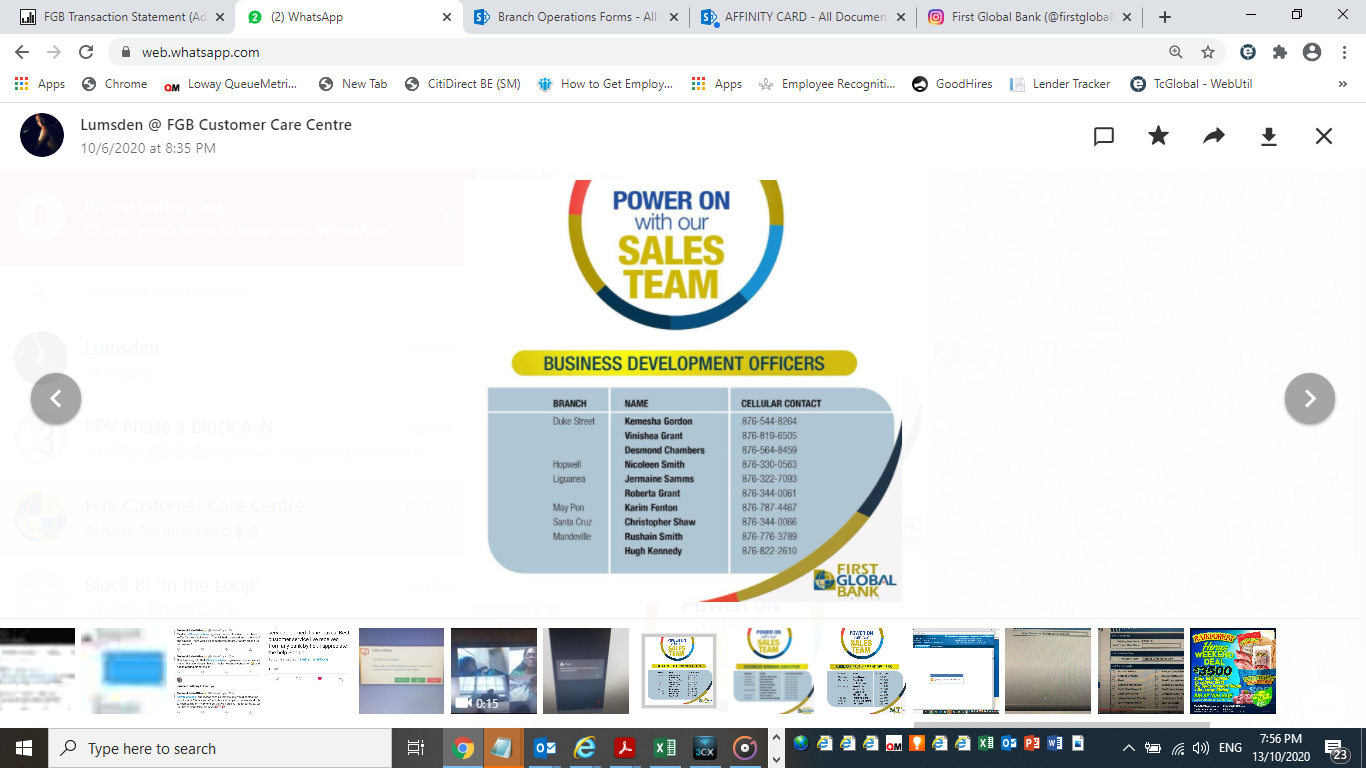 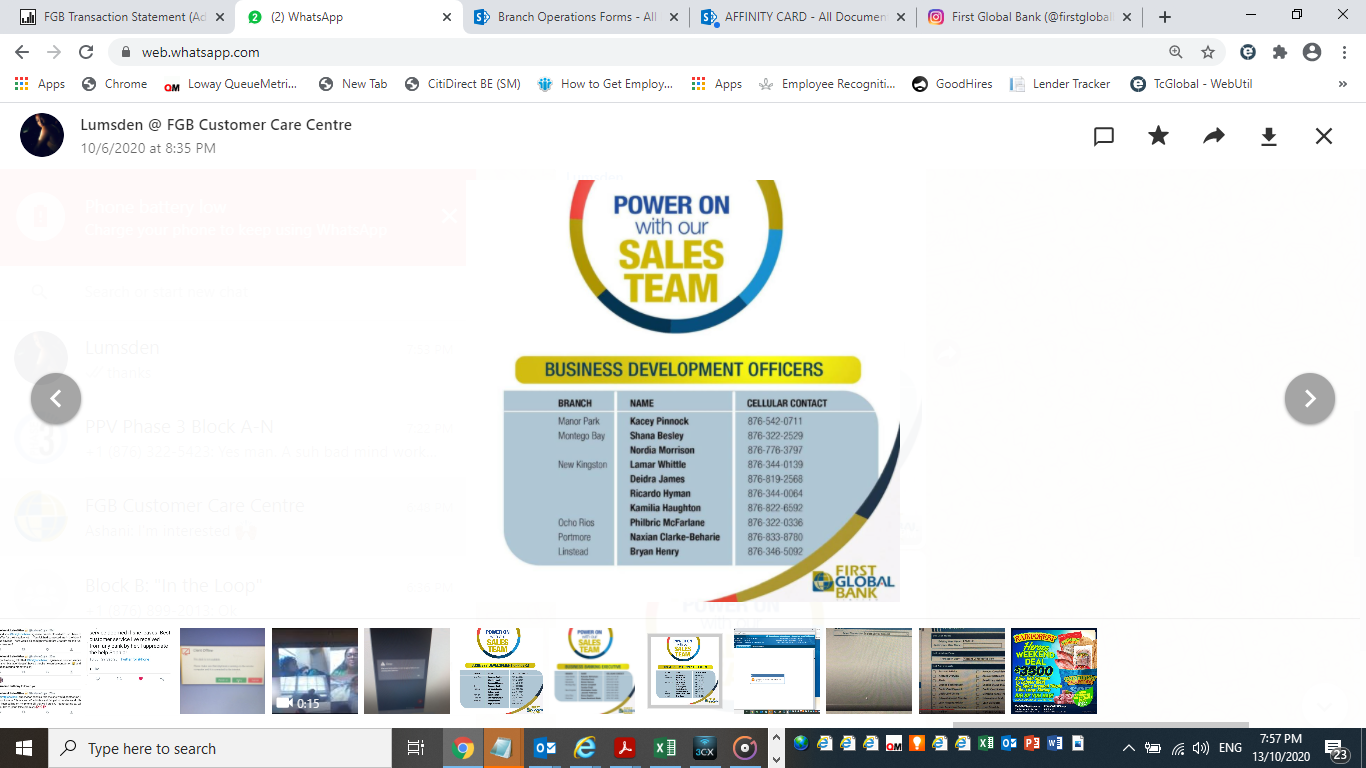 